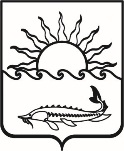  Р Е Ш Е Н И Е   СОВЕТА МУНИЦИПАЛЬНОГО ОБРАЗОВАНИЯПРИМОРСКО-АХТАРСКИЙ РАЙОН                      седьмого созываот 25 ноября 2020 года                                                                                     № 22город Приморско-АхтарскО проведении общественных обсужденийпо проекту решения Совета муниципального образования Приморско-Ахтарский район «О внесении изменений в решение Совета муниципального образования Приморско-Ахтарский район от 26 сентября 2018 года № 432 «Об определении границ прилегающих территорий к некоторым зданиям, строениям, сооружениям, помещениям, объектам и местам территорий, на которых не допускается   розничная продажа алкогольной продукции и розничная продажа алкогольной продукции при оказании услуг общественного питания на территории муниципального образования Приморско-Ахтарский район» В соответствии с пунктом 4.1 и 8 статьи 16 Федерального закона от         22 ноября 1995 года № 171-ФЗ «О государственном регулировании                производства  и оборота этилового спирта, алкогольной и спиртосодержащей продукции и об ограничении потребления (распития) алкогольной продукции», подпунктом «б» пункта 2 Правил определения органами государственной     власти субъектов  Российской Федерации мест массового скопления граждан и мест нахождения источников повышенной опасности, в которых не допускается розничная   продажа алкогольной продукции, утвержденных        постановлением Правительства Российской Федерации от 27 декабря 2012 года № 1425 «Об определении органами государственной  власти субъектов  Российской Федерации мест массового скопления граждан и мест нахождения источников повышенной опасности, в которых не допускается розничная продажа алкогольной продукции, а также определении органами местного самоуправления границ прилегающих к некоторым организациям и объектам территорий, на которых не допускается розничная продажа алкогольной продукции», статьей 24 Федерального закона от 21 июля 2014 года № 212-ФЗ «Об основах общественного контроля в Российской Федерации», пунктами 5.4. и  5.5.   раздела   5   «Порядка   проведения общественных обсуждений по определению границ прилегающих территорий к некоторым зданиям, строениям, сооружениям,  помещениям, объектам и местам территорий, на которых не допускается розничная продажа алкогольной продукции и  розничная  продажа алкогольной продукции при оказании услуг общественного питания на территории муниципального образования Приморско-Ахтарский район», утвержденного решением Совета муниципального образования       Приморско - Ахтарский район от 12 апреля 2018 года № 382 «Об утверждении  Порядка проведения общественных обсуждений по определению границ  прилегающих территорий к некоторым  зданиям, строениям, сооружениям,  помещениям, объектам и местам  территорий, на которых не допускается розничная продажа алкогольной   продукции   и розничная  продажа алкогольной  продукции  при оказании услуг общественного питания на территории муниципального образования  Приморско-Ахтарский район» Совет муниципального образования Приморско-Ахтарский район Р Е Ш И Л:1. Вынести на общественные обсуждения проект решения Совета          муниципального образования Приморско-Ахтарский район «О внесении         изменений в решение Совета муниципального образования Приморско-Ахтарский район от 26 сентября  2018 года  № 432  «Об определении границприлегающих территорий к некоторым зданиям, строениям, сооружениям,     помещениям, объектам  и местам территорий, на которых не допускается      розничная  продажа алкогольной продукции и розничная продажа алкогольной продукции при оказании услуг общественного питания на территории муниципального образования Приморско-Ахтарский район» (приложение № 1).2. Общественные обсуждения по проекту решения Совета муниципального образования Приморско -Ахтарский район «О внесении изменений в решение Совета муниципального образования Приморско-Ахтарский район от 26 сентября  2018 года  № 432  «Об определении границ прилегающих территорий к некоторым зданиям, строениям, сооружениям, помещениям, объектам  и местам территорий, на которых не допускается розничная  продажа алкогольной продукции и розничная продажа алкогольной продукции при оказании услуг общественного питания на территории муниципального образования Приморско -Ахтарский район» назначить на 21 декабря 2020 года в 10-00 часов по адресу: г. Приморско-Ахтарск, ул. 50 лет Октября, д. 63 администрация муниципального образования Приморско -Ахтарский район, кабинет № 22.3. Утвердить состав комиссии по организации и проведению                  общественных обсуждений по проекту решения Совета муниципального         образования Приморско - Ахтарский район «О внесении изменений в решение   Совета муниципального образования Приморско-Ахтарский район от 26 сентября 2018 года № 432 «Об определении границ прилегающих              территорий к некоторым зданиям, строениям, сооружениям, помещениям,     объектам и местам территорий, на которых не допускается розничная продажа алкогольной продукции и розничная продажа алкогольной продукции при оказании услуг общественного питания на территории муниципального образования Приморско-Ахтарский район» (приложение     № 2).4. Назначить докладчиком по проекту решения Совета муниципального  образования Приморско-Ахтарский район «О внесении изменений в решение Совета    муниципального   образования   Приморско - Ахтарский район   от       26 сентября 2018 года № 432 «Об определении границ, прилегающих террито -рий к некоторым зданиям, строениям, сооружениям, помещениям,    объектам  и местам территорий, на которых не допускается розничная продажа алкогольной продукции и розничная продажа алкогольной продукции при оказании услуг общественного питания на  территории муниципального образования Приморско-Ахтарский район» заместителя главы муниципального образования Приморско-Ахтарский район, начальника  управления экономики и инвестиций Е.А. Локотченко, содокладчиком – И.В. Макогона, председателя комиссии по организации и проведению общественных обсуждений по проекту решения Совета муниципального образования Приморско-Ахтарский район «О внесении изменений в решение Совета муниципального  образования Приморско-Ахтарский район от 26 сентября 2018 года № 432  «Об определении  границ прилегающих территорий к некоторым зданиям, строениям,                 сооружениям, помещениям, объектам и местам территорий, на которых не      допускается розничная продажа алкогольной продукции и розничная продажа алкогольной продукции при оказании услуг общественного питания на территории муниципального образования Приморско-Ахтарский район». 5. Замечания и предложения по проекту решения Совета                           муниципального образования Приморско-Ахтарский район «О внесении        изменений в решение Совета муниципального образования Приморско-Ахтарский район от 26 сентября 2018 года № 432 «Об определении границ    прилегающих территорий к некоторым зданиям, строениям, сооружениям,   помещениям,  объектам  и местам территорий, на которых не допускается      розничная продажа алкогольной продукции и розничная продажа алкогольной продукции при  оказании услуг общественного питания на территории муниципального образования Приморско-Ахтарский район» направляются по почте по адресу: 353860, г. Приморско-Ахтарск, ул. 50 лет Октября, 63 или принимаются в отделе экономического развития и курортной сферы управления экономики и инвестиций администрации муниципального  образования Приморско-Ахтарский район в кабинете № 40 в письменной форме (приложение № 3). 6. Администрации муниципального образования Приморско-Ахтарский район  разместить настоящее решение в сети «Интернет» на официальном сайте администрации муниципального образования Приморско-Ахтарский район (http://www.prahtarsk.ru).7. Администрации муниципального образования Приморско-Ахтарский район официально опубликовать настоящее решение в периодичном печатном издании – газете «Приазовье».8. Настоящее решение вступает в силу после его официального опубликования.		проектР Е Ш Е Н И ЕСОВЕТА МУНИЦИПАЛЬНОГО ОБРАЗОВАНИЯ    ПРИМОРСКО-АХТАРСКИЙ  РАЙОНседьмого созываот ________________                                                            №  _______город Приморско-Ахтарск О внесении изменений в решение Совета муниципального               образования Приморско-Ахтарский район от 26 сентября 2018 года         № 432 «Об определении  границ прилегающих территорий к некоторым зданиям, строениям,  сооружениям, помещениям, объектам и местам территорий, на   которых не допускается розничная продажа алкогольной продукции и розничная продажа алкогольной продукции при оказании услуг общественного питания на территории муниципального образованияПриморско-Ахтарский район»В соответствии с Федеральным законом от 24 апреля 2020 года № 145-ФЗ «О внесении изменений в статью 16 Федерального закона  «О государственном регулировании производства и оборота этилового спирта, алкогольной и спиртосодержащей продукции и об ограничении потребления (распития) алкогольной продукции» Совет муниципального образования Приморско-Ахтарский район Р Е Ш И Л:1.Внести в Решение Совета муниципального образования Приморско-Ахтарский район от 26 сентября 2018 года № 432 «Об определении  границ прилегающих территорий к некоторым зданиям, строениям,  сооружениям,    помещениям, объектам и местам территорий, на   которых не допускается      розничная продажа алкогольной продукции и розничная продажа алкогольной продукции   при   оказании   услуг   общественного   питания  на  территориимуниципального образования Приморско-Ахтарский район» следующие         изменения:1) пункт 2 дополнить подпунктом «и» следующего содержания:«и) к объектам общественного питания, расположенных в многоквартир-ных домах и (или) на прилегающих к ним территориях, и имеющих зал обслу-                 живания посетителей общей площадью не менее 20 квадратных метров.Под площадью зала обслуживания посетителей понимается площадь    специально оборудованных помещений объекта общественного питания,     предназначенных для потребителей готовой кулинарной продукции,               кондитерских изделий и (или) покупных товаров, определяемая на основании инвентаризационных и правоустанавливающих документов»;2) пункт 3 после абзаца «Расстояние от входа для посетителей в здания, строения, сооружения, помещения, находящиеся во владении и (или)            пользовании юридических лиц независимо от организационно-правовой формы и индивидуальных предпринимателей, осуществляющих в качестве основного (уставного) вида деятельности медицинскую деятельность или                       осуществляющих медицинскую деятельность наряду с основной (уставной)    деятельностью на основании лицензии, выданной в порядке, установленном   законодательством Российской Федерации, за исключением видов                   медицинской деятельности по перечню, утвержденному Правительством      Российской Федерации, до входа для посетителей в стационарный торговый объект – 25 метров (при наличии обособленной территории – 20 метров от    входа для посетителей на  обособленную территорию до входа для посетителей в стационарный торговый объект)» дополнить абзацем следующего содержания: «Расстояние от входа для посетителей на обособленную территорию оптовых и розничных рынков, до входа для посетителей в стационарный       торговый объект  – 20 метров.».2. Администрации муниципального образования Приморско-Ахтарский район  разместить настоящее решение в сети «Интернет» на официальном сайте администрации муниципального образования Приморско-Ахтарский район (http://www.prahtarsk.ru).3. Администрации муниципального образования Приморско-Ахтарский район официально опубликовать настоящее решение в периодичном печатном издании – газете «Приазовье».4. Настоящее решение вступает в силу после его официального опубликования.ПРИЛОЖЕНИЕ № 2УТВЕРЖДЕНрешением Совета муниципального образования Приморско-Ахтарский районот 25.11.2020 № 22Состав комиссии по организации и проведению общественных обсуждений по проекту решения Совета муниципального образования Приморско-Ахтарский район«О внесении изменений в решение Совета муниципального образования Приморско-Ахтарский район от 26 сентября 2018 года № 432 «Об определении границ прилегающих территорий к некоторым зданиям, строениям,               сооружениям, помещениям, объектам и местам территорий, на которых не      допускается розничная продажа алкогольной продукции и розничная продажа алкогольной продукции при оказании услуг общественного питания на          территории муниципального образованияПриморско-Ахтарский район»ПРИЛОЖЕНИЕ № 3решением Советамуниципального образованияПриморско-Ахтарский районот 25.11.2020 № 22ФОРМАрегистрации письменных предложений и замечаний по проекту решения Совета муниципального образования Приморско-Ахтарский район «О внесении изменений в решение Совета муниципального образования Приморско-Ахтарский район от 26 сентября 2018 года № 432 «Об определении границ прилегающих территорий к некоторым зданиям, строениям, сооружениям, помещениям, объектам и местам территорий, на которых не допускается розничная продажа алкогольной продукции и розничная продажа алкогольной продукции при оказании услуг общественного питания на территории муниципального образования Приморско-Ахтарский район»Председатель Советамуниципального образования                                               Приморско-Ахтарский район	 ________________   Е.А. КутузоваГлава муниципального образованияПриморско -Ахтарский район___________________М.В. БондаренкоПРИЛОЖЕНИЕ №1к решению Совета муниципального образования Приморско-Ахтарский районот 25 ноября 2020 года №22Председатель Советамуниципального образованияПриморско-Ахтарский район                                       Е.А. Кутузова  Глава  муниципального образования  Приморско-Ахтарский район                           М.В. БондаренкоМакагон                                   -Игорь Викторовичдепутат Совета муниципального образования Приморско-Ахтарский район;председатель комиссии;Клепикова                               -Светлана Анатольевнаглавный специалист отдела экономического развития и курортной сферы управления экономики и инвестиций администрации муниципального образования Приморско-Ахтарский район;секретарь комиссии;Члены комиссии:Буряк                                        -Юрий Павловичглава Степного сельского поселения Приморско-Ахтарского района;Дрягалов                                  -Виталий Витальевичначальник правового отдела администрации муниципального образования Приморско-Ахтарский район;Локотченко                               -Евгений АлександровичЛоза                                         -                       Василий Анатольевичзаместитель главы муниципального образования Приморско-Ахтарский район, начальник управления экономики и инвестиций;глава Бриньковского сельского поселения Приморско-Ахтарского района;Марченко                                -Андрей Викторовичглава Бородинского сельского поселения Приморско-Ахтарского района;Моршинин                              -      Олег Александровичглава Новопокровского сельского поселения Приморско-Ахтарского района;Передерий                               -                                      Сергей Алексеевичдепутат Совета муниципального образования Приморско-Ахтарский район, общественный представитель уполномоченного по защите прав предпринимателей Краснодарского края;Розаев                                       -Андрей Леонидовичглава Ольгинского сельского поселения Приморско-Ахтарского района;Сирота                                      -         Вячеслав НиколаевичСошин                                      -Артем Викторовичглава Свободного сельского поселенияПриморско-Ахтарского района;глава Приморско-Ахтарского городского поселения Приморско-Ахтарского района;Проститова                              -                                  Галина Викторовнаглава Приазовского  сельского поселения Приморско-Ахтарского района;Цыкман                                    -Иван ГригорьевичЧервин                                      -Анатолий Николаевичдепутат Совета муниципального образования Приморско-Ахтарский район;глава Ахтарского сельского поселения Приморско-Ахтарского районаНачальник   управления экономики и инвестиций администрации муниципального образования Приморско-Ахтарский район                         Е.А. Локотченко№ п/пРеквизиты (вх. №, дата)Ф.И.О. или наименование организацииАдресВысказанная проблема, вопрос, предложение, мнениеНачальник   управленияэкономики и инвестиций администрации муниципального образования Приморско-Ахтарский район                         Е.А. Локотченко